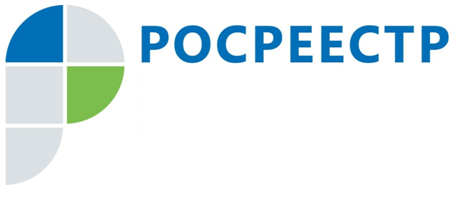 Жители Иркутской области при выборе кадастрового инженера могут воспользоваться сервисом Росреестра24 июля в России отмечается День кадастрового инженера. Управление Росреестра по Иркутской области напоминает, что проводить кадастровые работы могут только специалисты, имеющие действующий квалификационный аттестат. Кроме того, кадастровый инженер должен состоять в соответствующей саморегулируемой организации (СРО). Контроль за профессиональной деятельностью кадастрового инженера возложен на СРО, членом которой он является. По закону кадастровый инженер также должен иметь договор обязательного страхования гражданской ответственности. Таким образом, убытки, причиненные действиями (или бездействием) специалиста заказчику кадастровых работ или третьим лицам, подлежат возмещению по договору страхования.Информацию о результатах профессиональной деятельности кадастрового инженера, наличии (отсутствии) действующего аттестата, членстве специалиста в СРО можно получить на официальном сайте Росреестра в разделе «Электронные услуги и сервисы» / «Реестр кадастровых инженеров» (https://rosreestr.ru/wps/portal/ais_rki).Реестр кадастровых инженеров содержит информацию более, чем о 39 тыс. специалистах. В Иркутской области квалификационный аттестат и право заниматься кадастровой деятельностью есть у 755 кадастровых инженеров.Ирина Кондратьеваспециалист-эксперт отдела организации, мониторинга и контроляУправления Росреестра по Иркутской области